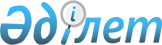 Об утверждении бюджета Жанажолского сельского округа района Шал акына на 2021-2023 годыРешение маслихата района Шал акына Северо-Казахстанской области от 8 января 2021 года № 56/9. Зарегистрировано Департаментом юстиции Северо-Казахстанской области 15 января 2021 года № 7067.
      Сноска. Вводится в действие с 01.01.2021 в соответствии с пунктом 6 настоящего решения.
      В соответствии со статьями 9-1, 75 Бюджетного кодекса Республики Казахстан от 4 декабря 2008 года и статьей 6 Закона Республики Казахстан от 23 января 2001 года "О местном государственном управлении и самоуправлении в Республике Казахстан", маслихат района Шал акына Северо-Казахстанской области РЕШИЛ:
      1. Утвердить бюджет Жанажолского сельского округа района Шал акына на 2021-2023 годы согласно приложениям 1, 2, 3 соответственно, в том числе на 2021 год в следующих объемах:
      1) доходы – 26 826 тысяч тенге:
      налоговые поступления – 1 743 тысяч тенге;
      неналоговые поступления – 0 тысяч тенге;
      поступления от продажи основного капитала – 0 тысяч тенге;
      поступления трансфертов – 25 083 тысяч тенге;
      2) затраты – 26 826,3 тысяч тенге;
      3) чистое бюджетное кредитование – 0 тысяч тенге:
      бюджетные кредиты – 0 тысяч тенге;
      погашение бюджетных кредитов – 0 тысяч тенге;
      4) сальдо по операциям с финансовыми активами – 0 тысяч тенге:
      приобретение финансовых активов – 0 тысяч тенге;
      поступления от продажи финансовых активов государства – 0 тысяч тенге;
      5) дефицит (профицит) бюджета – - 0,3 тысяч тенге;
      6) финансирование дефицита (использование профицита) бюджета – 0,3 тысяч тенге:
      поступление займов – 0 тысяч тенге;
      погашение займов – 0 тысяч тенге;
      используемые остатки бюджетных средств – 0,3 тысяч тенге.
      Сноска. Пункт 1 в редакции решения маслихата района Шал акына СевероКазахстанской области от 21.04.2021 № 6/5 (вводится в действие с 01.01.2021); от 24.11.2021 № 14/6 (вводится в действие с 01.01.2021).


      2. Установить, что доходы бюджета Жанажолского сельского округа на 2021 год формируются в соответствии со статьей 52-1 Бюджетного кодекса Республики Казахстан за счет следующих налоговых поступлений:
      1) налога на имущество физических лиц по объектам обложения данным налогом, находящимся на территории села, сельского округа;
      2) земельного налога на земли населенных пунктов с физических и юридических лиц по земельным участкам, находящимся на территории села;
      3) налога на транспортные средства:
      с физических лиц, место жительства которых находится на территории села;
      с юридических лиц, место нахождения которых, указываемое в их учредительных документах, располагается на территории села.
      3. Установить бюджетную субвенцию, передаваемую из районного бюджета в бюджет Жанажолского сельского округа на 2021 год в сумме 9 800 тысяч тенге.
      4. Утвердить в бюджете Жанажолского сельского округа на 2021 год поступление целевых текущих трансфертов из областного бюджета на:
      1) обеспечение санитарии населенных пунктов сельского округа;
      2) освещение улиц в населенных пунктах сельского округа.
      5. Утвердить в бюджете Жанажолского сельского округа на 2021 год поступление целевых текущих трансфертов из районного бюджета, в том числе на: 
      1) услуги по обеспечению деятельности акима сельского округа;
      2) освещение улиц в населенных пунктах сельского округа;
      3) обеспечение функционирования автомобильных дорог в сельском округе;
      4) реализацию мероприятий для решения вопросов обустройства населенных пунктов в реализацию мер по содействию экономическому развитию регионов в рамках Государственной программы развития регионов до 2025 года, утвержденной постановлением Правительства Республики Казахстан от 27 декабря 2019 года № 990 "Об утверждении Государственной программы развития регионов на 2020-2025 годы".
      6. Настоящее решение вводится в действие с 1 января 2021 года. Бюджет Жанажолского сельского округа района Шал акына на 2021 год
      Сноска. Приложение 1 в редакции решения маслихата района Шал акына Северо-Казахстанской области от 21.04.2021 № 6/5 (вводится в действие с 01.01.2021); от 24.11.2021 № 14/6 (вводится в действие с 01.01.2021). Бюджет Жанажолского сельского округа района Шал акына на 2022 год Бюджет Жанажолского сельского округа района Шал акына на 2023 год
					© 2012. РГП на ПХВ «Институт законодательства и правовой информации Республики Казахстан» Министерства юстиции Республики Казахстан
				
      Председатель сессии маслихата районаШал акына Северо-Казахстанской области

Д. Садыков

      Секретарь маслихата района Шал акынаСеверо-Казахстанской области

О. Амрин
Приложение 1 к решениюмаслихат района Шал акынаСеверо-Казахстанской областиот 8 января 2021 года№ 56/9
Категория
Класс
Класс
Подкласс
Наименование
Сумма, тысяч тенге
1
2
2
3
4
5
1) Доходы:
26 826
1
Налоговые поступления
1 743
04
04
Налоги на собственность
1 743
1
Налоги на имущество
31
3
Земельный налог
102
4
Налог на транспортные средства
1 610
4
Поступления трансфертов
25 083
02
02
Трансферты из вышестоящих органов государственного управления
25 083
3
Трансферты из районного (города областного значения) бюджета
25 083
Функциональная группа
Функциональная группа
Функциональная группа
Функциональная группа
Наименование
Сумма, тысяч тенге
Функциональная подгруппа
Функциональная подгруппа
Функциональная подгруппа
Наименование
Сумма, тысяч тенге
Администратор бюджетных программ
Администратор бюджетных программ
Наименование
Сумма, тысяч тенге
Программа
Наименование
Сумма, тысяч тенге
2) Затраты:
26 826,3
01
Государственные услуги общего характера
19 068
1
Представительные, исполнительные и другие органы, выполняющие общие функции государственного управления
19 068
124
Аппарат акима города районного значения, села, поселка, сельского округа
19 068
001
Услуги по обеспечению деятельности акима города районного значения села, поселка, сельского округа
19 068
07
Жилищно-коммунальное хозяйство
5 500
3
Благоустройство населенных пунктов
5 500
124
Аппарат акима города районного значения, села, поселка, сельского округа
5 500
008
Освещение улиц в населенных пунктах
2 000
009
Обеспечение санитарии населенных пунктов
3 500
12
Транспорт и коммуникации
1 129
1
Автомобильный транспорт
1 129
124
Аппарат акима города районного значения, села, поселка, сельского округа
1 129
013
Обеспечение функционирования автомобильных дорог в городах районного значения, селах, поселках, сельских округах
1 129
13
Прочие
1 129
9
Прочие
1 129
124
Аппарат акима города районного значения, села, поселка, сельского округа
1 129
040
Реализация мероприятий для решения вопросов обустройства населенных пунктов в реализацию мер по содействию экономическому развитию регионов в рамках Государственной программы развития регионов до 2025 года
1 129
15
Трансферты
0,3
1
Трансферты
0,3
124
Аппарат акима города районного значения, села, поселка, сельского округа
0,3
048
Возврат неиспользованных (недоиспользованных) целевых трансфертов
0,3
3) Чистое бюджетное кредитование
0
Бюджетные кредиты
0
Погашение бюджетных кредитов
0
4) Сальдо по операциям с финансовыми активами 
0
Приобретение финансовых активов
0
Поступления от продажи финансовых активов государства
0
5) Дефицит (профицит) бюджета
-0,3
6) Финансирование дефицита (использование профицита) бюджета
0,3
Поступления займов
0
Погашение займов
0
Категория
Класс
Класс
Подкласс
Наименование
Сумма, тысяч тенге
1
2
2
3 
4
5
8
Используемые остатки бюджетных средств
0,3
01
01
Остатки бюджетных средств
0,3
1 
Свободные остатки бюджетных средств
0,3Приложение 2к решению маслихатарайона Шал акына Северо-Казахстанской областиот 8 января 2021 года№ 56/9
Категория
Категория
Категория
Наименование
Сумма тысяч тенге
Класс
Класс
Наименование
Сумма тысяч тенге
Подкласс
Наименование
Сумма тысяч тенге
1) Доходы:
19 616
1
Налоговые поступления
1 243
04
Налоги на собственность
1 243
1
Налоги на имущество
31
3
Земельный налог
102
4
Налог на транспортные средства
1 110
4
Поступления трансфертов
18 373
02
Трансферты из вышестоящих органов государственного управления
18 373
3
Трансферты из районного (города областного значения) бюджета
18 373
Функциональная группа
Функциональная группа
Функциональная группа
Наименование
Сумма тысяч тенге
Администратор бюджетных программ
Администратор бюджетных программ
Наименование
Сумма тысяч тенге
Программа
Наименование
Сумма тысяч тенге
2) Затраты:
19 616
01
Государственные услуги общего характера
14 638
124
Аппарат акима города районного значения, села, поселка, сельского округа
14 638
001
Услуги по обеспечению деятельности акима города районного значения села, поселка, сельского округа
14 638
07
Жилищно-коммунальное хозяйство
3 500
124
Аппарат акима города районного значения, села, поселка, сельского округа
3 500
008
Освещение улиц в населенных пунктах
500
009
Обеспечение санитарии населенных пунктов
3 000
12
Транспорт и коммуникации
349
124
Аппарат акима города районного значения, села, поселка, сельского округа
349
013
Обеспечение функционирования автомобильных дорог в городах районного значения, селах, поселках, сельских округах
349
13
Прочие
1 129
124
Аппарат акима города районного значения, села, поселка, сельского округа
1 129
040
Реализация мероприятий для решения вопросов обустройства населенных пунктов в реализацию мер по содействию экономическому развитию регионов в рамках Государственной программы развития регионов до 2025 года
1 129
3) Чистое бюджетное кредитование
0
Бюджетные кредиты
0
Погашение бюджетных кредитов
0
4) Сальдо по операциям с финансовыми активами 
0
Приобретение финансовых активов
0
Поступления от продажи финансовых активов государства
0
5) Дефицит (профицит) бюджета
0
6) Финансирование дефицита (использование профицита) бюджета
0
Поступления займов
0
Погашение займов
0
Категория
Категория
Категория
Наименование
Сумма тысяч тенге
Класс
Класс
Наименование
Сумма тысяч тенге
Подкласс
Наименование
Сумма тысяч тенге
8
Используемые остатки бюджетных средств
0
01
Остатки бюджетных средств
0
1
Свободные остатки бюджетных средств
0Приложение 3к решению маслихатарайона Шал акына Северо-Казахстанской областиот 8 января 2021 года№ 56/9
Категория
Категория
Категория
Наименование
Сумма тысяч тенге
Класс
Класс
Наименование
Сумма тысяч тенге
Подкласс
Наименование
Сумма тысяч тенге
1) Доходы:
19 616
1
Налоговые поступления
1 243
04
Налоги на собственность
1 243
1
Налоги на имущество
31
3
Земельный налог
102
4
Налог на транспортные средства
1 110
4
Поступления трансфертов
18 373
02
Трансферты из вышестоящих органов государственного управления
18 373
3
Трансферты из районного (города областного значения) бюджета
18 373
Функциональная группа
Функциональная группа
Функциональная группа
Наименование
Сумма тысяч тенге
Администратор бюджетных программ
Администратор бюджетных программ
Наименование
Сумма тысяч тенге
Программа
Наименование
Сумма тысяч тенге
2) Затраты:
19 616
01
Государственные услуги общего характера
14 638
124
Аппарат акима города районного значения, села, поселка, сельского округа
14 638
001
Услуги по обеспечению деятельности акима города районного значения села, поселка, сельского округа
14 638
07
Жилищно-коммунальное хозяйство
3 500
124
Аппарат акима города районного значения, села, поселка, сельского округа
3 500
008
Освещение улиц в населенных пунктах
500
009
Обеспечение санитарии населенных пунктов
3 000
12
Транспорт и коммуникации
349
124
Аппарат акима города районного значения, села, поселка, сельского округа
349
013
Обеспечение функционирования автомобильных дорог в городах районного значения, селах, поселках, сельских округах
349
13
Прочие
1 129
124
Аппарат акима города районного значения, села, поселка, сельского округа
1 129
040
Реализация мероприятий для решения вопросов обустройства населенных пунктов в реализацию мер по содействию экономическому развитию регионов в рамках Государственной программы развития регионов до 2025 года
1 129
3) Чистое бюджетное кредитование
0
Бюджетные кредиты
0
Погашение бюджетных кредитов
0
4) Сальдо по операциям с финансовыми активами 
0
Приобретение финансовых активов
0
Поступления от продажи финансовых активов государства
0
5) Дефицит (профицит) бюджета
0
6) Финансирование дефицита (использование профицита) бюджета
0
Поступления займов
0
Погашение займов
0
Категория
Категория
Категория
Наименование
Сумма тысяч тенге
Класс
Класс
Наименование
Сумма тысяч тенге
Подкласс
Наименование
Сумма тысяч тенге
8
Используемые остатки бюджетных средств
0
01
Остатки бюджетных средств
0
1
Свободные остатки бюджетных средств
0